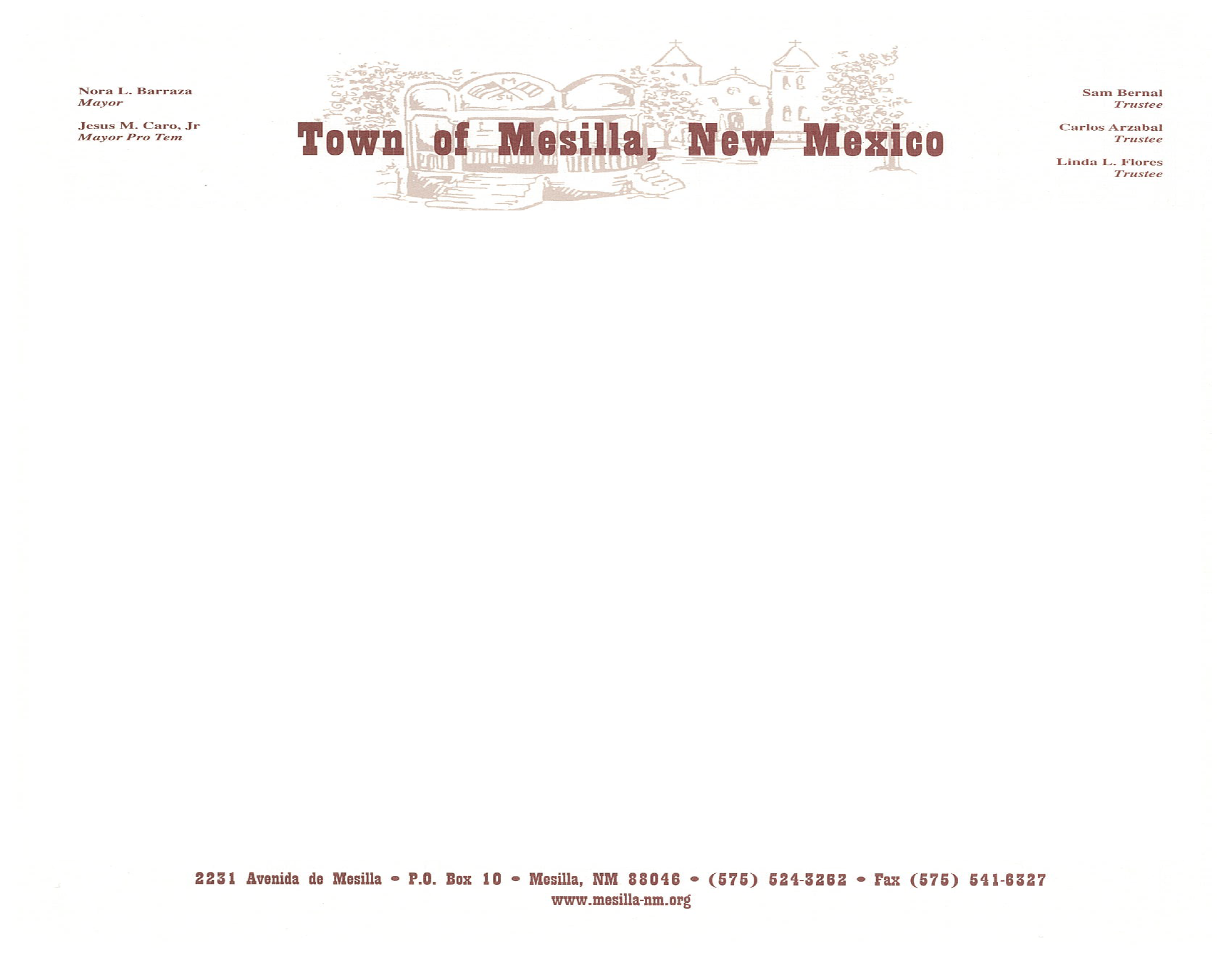 PZHAC MEETINGAGENDAMarch 7, 2022THE PLANNING, ZONING AND HISTORICAL APPROPRIATENESS COMMISSION (PZHAC) WILL HOLD A REGULAR MEETING ON MONDAY, March 7, 2022 AT 2:30 P.M. IN PERSON IN THE BOARD ROOM OF THE MESILLA TOWN HALL, 2231 AVENIDA DE MESILLA.PLEDGE OF ALLEGIANCEROLL CALL AND DETERMINATION OF A QUORUM  CHANGES/APPROVAL OF AGENDA  PUBLIC INPUT ON CASESPublic input shall be received at joep@mesillanm.gov at least twenty-four (24) hours prior to the meeting and will be read into record. You will also be given the opportunity to speak during public input for three (3) minutes.   *ACCEPTANCE OF THE CONSENT AGENDANote: Items on the agenda indicated by an asterisk (*) are on the consent agenda and will be voted on with one motion unless a Commissioner requests that a specific item be removed for discussion.*PZHAC MINUTES  PZHAC NEW BUSINESS:Zoning Permit:Case #061336 – 2001 Avenida de Mesilla, submitted by Charlie Rogers to build a commercial building. Construction of the building will be a metal building, with exterior walls completed in stucco and wood framing interior walls. Zoned: General Commercial (C).Case #060959 = 1900 Calle de Pecana, submitted by Ray Carlson for Lago Development Inc. a request to renew a building permit to finish construction of house, Zoned: Historic Residential (HR).Case #061354 - 2795 Calle Del Sur, submitted by DJ Walker Construction LLC to remove existing roofing to exposed decking, inspect and replace decking as needed, install GAF 3PLV build up roof system, Zoned: Rural Farm (RF)  INFORMATION ON ADMINISTRATIVE APPROVALSCase # 061354 - 2320 Calle Santa Ana, submitted by Julio & Maria Ramirez to repair leaking roof replace rotted wood everything else will remain the same, Zoned: Historic Residential (HR). PZHAC/STAFF COMMENTSADJOURNMENT,NOTICEIf you need an accommodation for a disability to enable you to fully participate in the hearing or meeting, please contact us at 524-3262 at least 48 hours prior to the meeting.Posted on 3/04/2022 at the following locations: Town Hall - 2231 Avenida de Mesilla; Public Safety Building - 2670 Calle de Parian; Mesilla Community Center - 2251 Calle de Santiago; Shorty’s Food Mart - 2290 Avenida de Mesilla; Ristramnn 2531 Avenida de Mesilla and the U.S. Post Office - 2253 Calle de Parian.and the U.S. Post Office - 2253 Calle de Parian.